МИНИСТЕРСТВО СПОРТА  РОССИЙСКОЙ ФЕДЕРАЦИИФедеральное государственное бюджетное образовательное учреждение высшего образования"ВОРОНЕЖСКИЙ ГОСУДАРСТВЕННЫЙ ИНСТИТУТ ФИЗИЧЕСКОЙ КУЛЬТУРЫ"ИНФОРМАЦИОННОЕ ПИСЬМОУВАЖАЕМЫЕ КОЛЛЕГИ !Приглашаем Вас принять участиев Международной научно-практической конференции «Физическая культура, спорт и здоровье в современном обществе»Организаторы конференции:Воронежский государственный институт физической культуры,Гомельский государственный университет им. Франциска Скорины,Витебский государственный университет им. П.М. МашероваСроки проведения: 8-9 октября 2020 годаМесто проведения: . Воронеж, ул.К.Маркса, 59, ФГБОУ ВО «ВГИФК».Согласно договору №287-01/2015K на размещение непериодических изданий между Научной электронной библиотекой и ФГБОУ ВО «ВГИФК»сборник материалов конференции будет размещен в базе данных РИНЦ.Сборнику материалов конференции присваивается индекс ISBN.Направления работы конференции:1.	Нравственное и патриотическое воспитание молодежи в сфере физической культуры и спорта.2.	Современные технологии в системе физического воспитания детей и учащейся молодежи.3.	Медико-биологическое, психолого-педагогическое обеспечение физической культуры и спорта. Актуальные проблемы безопасности жизнедеятельности.4.	Спортивная подготовка в комплексной реабилитации и социальной интеграции лиц с отклонениями в состоянии здоровья.5.	Социально-экономические, нормативные, правовые и управленческие основы физического воспитания и развития спорта.Формы участия:очная, дистанционная, заочная.Языки конференции:русский, белорусский, английский.Условия участия:На адрес konf.vgifk@mail.ru следует прислать:Статью. Название файла и тема письма – по фамилии первого автора (Иванов И.И._Тула).Заявку по форме Приложения 2.Оплату за участие в конференции, рассылку сборника выслать только после принятия статьи к публикации (Приложение 3).В квитанции об оплате (в случае, если оплачивает другое лицо) следует указать фамилию и инициалы участника конференции.Сборник конференции будет доступен после проведения конференции в электронном виде по адресу: https://www.vgifk.ru/deptdocs/konferenciiСертификаты участников конференции в электронном виде будут доступны после проведения конференции здесь:https://drive.google.com/open?id=17MkWy5mL2RFTX_zUEzZEyutzpMP9OZRIПечатный вариант сборника высылается главному автору по предварительной заявке после оплаты за рассылку (Приложение 3).Статьи публикуются в авторской редакцииСтоимость публикации 150 руб. за одну страницуСтоимость рассылки сборникапо России – 400 руб., за рубежом – 1000 руб.Материалы принимаются до 10 сентября 2020 годаУчастие в конференции и предоставление требуемой информации, в соответствии с требованиями статьи 9 ФЗ от 27.07.06 г. «О персональных данных» № 152-ФЗ, означает согласие на обработку персональных данных (сведений), включающих: фамилию, имя, отчество, сведения о месте работы (название образовательного учреждения), должность, сведения об ученой степени, сведения о звании, контактный телефон (рабочий, мобильный).ТРЕБОВАНИЯ К ОФОРМЛЕНИЮ СТАТЬИОбъем 3-8 страниц;Формат – А4;Междустрочный интервал – 1,5;Шрифт Times New Roman, основной текст - кегль 14, таблицы, подписи к рисункам - кегль 12;Правое, левое, верхнее поля – 2,5 см, нижнее - 3 см;Абзацный отступ в тексте – 1,25, кроме заголовка, УДК и сведений об авторах;Таблицы и иллюстрации – по центру, цветовая гамма - черно-белая;Подписи таблиц – вверху по центру шрифт - курсив, подписи к иллюстрациям – внизу по центру, шрифт - курсив;В числах десятичные дроби отделяются знаком «точка»;Расстановка автопереносов в тексте, заголовок статьи без переносов.Сокращения расшифровываются в тексте. Ссылки на литературные источники указываются в тексте в квадратных скобках [1, 3].Структура статьи:ВведениеЦель исследования (не повторяет заглавие)Материалы и методы (кратко о подходах и методологии исследования)РезультатыЗаключение/ВыводыОригинальность текста – не ниже 70%;Литература приводится в алфавитном порядке, (ГОСТ 2003).Не более 3 самоцитирований в литературных источниках.Не более 2 статей от одного автора.КОНТАКТНЫЕ ДАННЫЕ ОРГКОМИТЕТА:Адрес:. Воронеж, ул. Карла Маркса, д. 59, комн. № 218.Тел.: 8(473)-280-02-71 (добавочный 104, многоканальный).Председатель оргкомитета:проректор по научной работе ВГИФК, к.п.н., профессорСавинкова Ольга Николаевна - 8-910-248-21-51;секретарь оргкомитета:Смольянова Ирина Вячеславовна - 8-900-963-37-28.E-mail: konf.vgifk@mail.ruПРИЛОЖЕНИЕ 1.ОБРАЗЕЦ ОФОРМЛЕНИЯ СТАТЬИ:УДКНАЗВАНИЕ СТАТЬИ ЗАГЛАВНЫМИ БУКВАМИ, 14 РАЗМЕР ШРИФТА, ПОЛУЖИРНЫЙ БЕЗ ТОЧКИ В КОНЦЕИ.И. ИвановГомельский государственный университет им. Франциска Скорины, БеларусьП.П. Петров,С.С. СидоровВоенный учебно-научный центр военно-воздушных сил «Военно-воздушная академия имени профессора Н.Е. Жуковского и Ю.А. Гагарина», РоссияАннотация: не более 500 знаков с пробелами не более 500 знаков с пробелами не более 500 знаков с пробелами не более 500 знаков с пробелами не более 500 знаков с пробелами не более 500 знаков с пробеламиКлючевые слова: не более 5-7 слов или словосочетаний.Текст статьи, текст статьи, текст статьи…Таблица 1Название таблицыТекст, текст……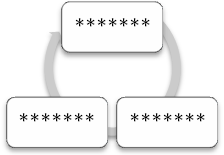 Рис.1. Название рисункаТекст, текст……ПРИЛОЖЕНИЕ 2.Заявкана участие во Всероссийской с международным участием научно-практической конференции«Физическая культура, спорт и здоровье в современном обществе».1.	ФИО главного автора/соавторов (полностью)2.	Направление работы (цифрой)3.	Название статьи4.	Место работы главного автора/соавторов5.	Должность главного автора/соавторов6.	Ученая степень, звание главного автора/соавторов8.	Контактный телефон 9.	Какой вариант сборника требуется (печатный / электронный).10.	Адрес, на который следует выслать печатный вариант сборника (высылается главному автору)11.	E-mailПРИЛОЖЕНИЕ 3.Все поля обязательны для заполненияКВИТАНЦИЯ ОБ ОПЛАТЕ ОРГВЗНОСА ЗА УЧАСТИЕ В КОНФЕРЕНЦИИВсе поля обязательны для заполненияКВИТАНЦИЯ ОБ ОПЛАТЕ ЗА РАССЫЛКУ СБОРНИКА(ДЛЯ ГЛАВНОГО АВТОРА)Ф.И.О. испытуемых (не упоминается полное имя при отсутствии документов, подтверждающих согласие на обработку персональных данныхПоказательПоказательВ.В.С.С.ИЗВЕЩЕНИЕКассирУФК по Ворон.обл. (Отдел №38 УФК по Воронежской обл.)ФГБОУ ВО «ВГИФК» л/с 20316X24400)УФК по Ворон.обл. (Отдел №38 УФК по Воронежской обл.)ФГБОУ ВО «ВГИФК» л/с 20316X24400)ИЗВЕЩЕНИЕКассирИНН 3666138230 КПП 366601001ИНН 3666138230 КПП 366601001ИЗВЕЩЕНИЕКассирр/сч 40501810920072000002р/сч 40501810920072000002ИЗВЕЩЕНИЕКассирв  ОТДЕЛЕНИЕ ВОРОНЕЖ г. Воронежв  ОТДЕЛЕНИЕ ВОРОНЕЖ г. ВоронежИЗВЕЩЕНИЕКассирКБК  000 0 00 00000 00 0000 130 ОКТМО 20701000КБК  000 0 00 00000 00 0000 130 ОКТМО 20701000ИЗВЕЩЕНИЕКассирБИК  042007001БИК  042007001ИЗВЕЩЕНИЕКассирИЗВЕЩЕНИЕКассир(Ф.И.О. плательщика)(Ф.И.О. плательщика)ИЗВЕЩЕНИЕКассирИЗВЕЩЕНИЕКассир(адрес плательщика)(адрес плательщика)ИЗВЕЩЕНИЕКассирНаименование платежаСуммаИЗВЕЩЕНИЕКассирВзнос за участие в конференции___________________________________________(Фамилия Имя Отчество участника)ИЗВЕЩЕНИЕКассирПодпись плательщика                                                               ДатаПодпись плательщика                                                               ДатаКВИТАНЦИЯКассирУФК по Ворон.обл. (Отдел №38 УФК по Воронежской обл.)ФГБОУ ВО «ВГИФК» л/с 20316X24400)УФК по Ворон.обл. (Отдел №38 УФК по Воронежской обл.)ФГБОУ ВО «ВГИФК» л/с 20316X24400)КВИТАНЦИЯКассирИНН 3666138230 КПП 366601001ИНН 3666138230 КПП 366601001КВИТАНЦИЯКассирр/сч 40501810920072000002р/сч 40501810920072000002КВИТАНЦИЯКассирв  ОТДЕЛЕНИЕ ВОРОНЕЖ г. Воронежв  ОТДЕЛЕНИЕ ВОРОНЕЖ г. ВоронежКВИТАНЦИЯКассирКБК  000 0 00 00000 00 0000 130 ОКТМО 20701000КБК  000 0 00 00000 00 0000 130 ОКТМО 20701000КВИТАНЦИЯКассирБИК  042007001БИК  042007001КВИТАНЦИЯКассирКВИТАНЦИЯКассир(Ф.И.О. плательщика)(Ф.И.О. плательщика)КВИТАНЦИЯКассирКВИТАНЦИЯКассир(адрес плательщика)(адрес плательщика)КВИТАНЦИЯКассирНаименование платежаСуммаКВИТАНЦИЯКассирВзнос за участие в конференции___________________________________________(Фамилия Имя Отчество участника)КВИТАНЦИЯКассирПодпись плательщика                                                               ДатаПодпись плательщика                                                               ДатаИЗВЕЩЕНИЕКассирУФК по Ворон.обл. (Отдел №38 УФК по Воронежской обл.)ФГБОУ ВО «ВГИФК» л/с 20316X24400)УФК по Ворон.обл. (Отдел №38 УФК по Воронежской обл.)ФГБОУ ВО «ВГИФК» л/с 20316X24400)ИЗВЕЩЕНИЕКассирИНН 3666138230 КПП 366601001ИНН 3666138230 КПП 366601001ИЗВЕЩЕНИЕКассирр/сч 40501810920072000002р/сч 40501810920072000002ИЗВЕЩЕНИЕКассирв  ОТДЕЛЕНИЕ ВОРОНЕЖ г. Воронежв  ОТДЕЛЕНИЕ ВОРОНЕЖ г. ВоронежИЗВЕЩЕНИЕКассирКБК  000 0 00 00000 00 0000 130 ОКТМО 20701000КБК  000 0 00 00000 00 0000 130 ОКТМО 20701000ИЗВЕЩЕНИЕКассирБИК  042007001БИК  042007001ИЗВЕЩЕНИЕКассирИЗВЕЩЕНИЕКассир(Ф.И.О. плательщика)(Ф.И.О. плательщика)ИЗВЕЩЕНИЕКассирИЗВЕЩЕНИЕКассир(адрес плательщика)(адрес плательщика)ИЗВЕЩЕНИЕКассирНаименование платежаСуммаИЗВЕЩЕНИЕКассирОплата за рассылку сборника___________________________________________(Фамилия Имя Отчество участника)ИЗВЕЩЕНИЕКассирПодпись плательщика                                                               ДатаПодпись плательщика                                                               ДатаКВИТАНЦИЯКассирУФК по Ворон.обл. (Отдел №38 УФК по Воронежской обл.)ФГБОУ ВО «ВГИФК» л/с 20316X24400)УФК по Ворон.обл. (Отдел №38 УФК по Воронежской обл.)ФГБОУ ВО «ВГИФК» л/с 20316X24400)КВИТАНЦИЯКассирИНН 3666138230 КПП 366601001ИНН 3666138230 КПП 366601001КВИТАНЦИЯКассирр/сч 40501810920072000002р/сч 40501810920072000002КВИТАНЦИЯКассирв  ОТДЕЛЕНИЕ ВОРОНЕЖ г. Воронежв  ОТДЕЛЕНИЕ ВОРОНЕЖ г. ВоронежКВИТАНЦИЯКассирКБК  000 0 00 00000 00 0000 130 ОКТМО 20701000КБК  000 0 00 00000 00 0000 130 ОКТМО 20701000КВИТАНЦИЯКассирБИК  042007001БИК  042007001КВИТАНЦИЯКассирКВИТАНЦИЯКассир(Ф.И.О. плательщика)(Ф.И.О. плательщика)КВИТАНЦИЯКассирКВИТАНЦИЯКассир(адрес плательщика)(адрес плательщика)КВИТАНЦИЯКассирНаименование платежаСуммаКВИТАНЦИЯКассирОплата за рассылку сборника___________________________________________(Фамилия Имя Отчество участника)КВИТАНЦИЯКассирПодпись плательщика                                                               ДатаПодпись плательщика                                                               Дата